Publicado en Almería el 24/01/2017 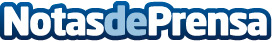 Almería se llenará de colores con la Holi RunEl mayor evento de colores de España llega por primera vez a la ciudadDatos de contacto:alvaro trigueros602485760Nota de prensa publicada en: https://www.notasdeprensa.es/almeria-se-llenara-de-colores-con-la-holi-run_1 Categorias: Sociedad Entretenimiento Eventos Otros deportes Ocio para niños http://www.notasdeprensa.es